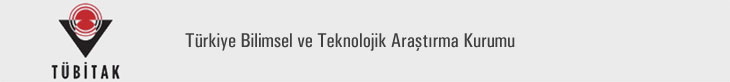 1007 KAMU KURUMLARI ARAŞTIRMA VE GELİŞTİRME PROJELERİNİ DESTEKLEME PROGRAMISAVUNMA VE GÜVENLİK TEKNOLOJİLERİ ARAŞTIRMALARI DESTEK GRUBU(SAVTAG)İZLEYİCİ GELİŞME RAPORU DEĞERLENDİRME FORMU<Proje no><Proje Adı>Rapor No	:Rapor Tarihi(*)	:“.......................................................................................................................................” başlıklı projenin ......... dönem gelişmeleri ve harcamaları tarafımca değerlendirilmiş ve ...... sayfa ekli görüş ile belirtilmiştir.İzleyicininAdı, Soyadı	:Tarih		:İmza		:(*) İlgili gelişme raporu üzerinde belirtilen tarih yazılacaktır.(*)Sadece rapor üzerinden inceleme yapılması durumunda, yerinde inceleme yapılmamasının gerekçeleri aşağıdaki bölüme yazılmalıdır.(**)Ekte yer alan İzleyici Yolluk Belgesi ve toplantı tutanağı hazırlanmalıdır.Gerektiği durumlarda, değerlendirmesini yaptığınız raporun sayfa/şekil/tablo numarasını raporunuzda referans gösteriniz. Referans gösterdiğiniz bölümü raporunuza kopyalamayınız.AÇIKLAMA:1.  TEKNİK BÖLÜM(Tüm bölümler için yazım alanı gerektiği kadar uzatılmalıdır.)1.1 İş Paketleri (İP) Özet Gelişiminin Değerlendirilmesi(Gelişme Raporunda sunulan İş Dağılım Ağacı (İDA) Seviyesindeki iş paketleri gelişimi incelendikten sonra, ana İP’ler değerlendirilmelidir.)1.2 Takvim ve Kapsamdaki (Varsa) Olumsuzlukları Gidermek İçin Alınacak Önlemlerin ve Planlanan Faaliyetlerin Değerlendirilmesi(Formun “İş Paketleri (İP) Özet Gelişiminin Değerlendirilmesi” bölümünde belirtilen geciken faaliyetlerin projenin bitiş tarihine etkisini (varsa) belirtiniz. Gelişme raporu “Takvim ve Kapsamdaki Olumsuzlukları (varsa) Gidermek İçin Alınacak Önlemler ve Planlanan Faaliyetler” bölümünde belirtilmiş önerileri de Risk Değerlendirme Tablosunu dikkate alarak değerlendiriniz.)1.3 Projenin Durdurulması/Yürürlükten Kaldırılması/İptal Edilmesi(Projenin durdurulmasını/yürürlükten kaldırılmasını/iptal edilmesini gerektirecek durumlar (Projenin çalışma programına, takvimine ve kapsamına uygun yürümemesi gibi hakkında görüşlerinizi belirtiniz.)1.5 Proje ile İlgili Genel Görüş ve ÖnerilerAşağıdaki önermelerden birini işaretledikten sonra proje hakkındaki genel görüş ve önerilerinizi yazabilirsiniz. 1.6 Önceki Gelişme Raporu Değerlendirmesinde Belirtilen Eksikliklerin Tamamlanma Durumu (Bakınız: Gelişme Raporu EK.E)2. İDARİ BÖLÜM(Gelişme Raporundaki proje yönetimi, riskler ve projeye taraf olan Kurum/Kuruluşlarla ilgili belirtilmek istediğiniz sorunları (varsa) yazınız.)3. MALİ BÖLÜMGenel Mali Değerlendirme(Ek_A bütçe tablosunu da inceleyerek, projenin bütçe gerçekleşme durumu hakkında varsa olumsuzlukları ve değişiklikleri (tür nicelik değişikliği olduğu bildirilenler ile fasıl aktarımları) belirterek genel değerlendirmenizi yapınız.)......... nolu PROJE GELİŞME RAPORUNU İNCELEME DURUMU......... nolu PROJE GELİŞME RAPORUNU İNCELEME DURUMURAPOR ÜZERİNDEN İNCELEDİM*YERİNDE İNCELEME YAPTIM**İP NoİP AdıDönem Çıktılarının Değerlendirilmesi Dönem çıktıları (öngörülen faaliyetler) gerçekleşti mi?   Evet   Hayır  İncelediğiniz çıktıları listeleyerek özgün yorumunuz varsa kısaca belirtiniz.Dönem Çıktılarının Değerlendirilmesi Dönem çıktıları (öngörülen faaliyetler) gerçekleşti mi?   Evet   Hayır  İncelediğiniz çıktıları listeleyerek özgün yorumunuz varsa kısaca belirtiniz.IP Gerçekleşme Oranının Değerlendirilmesi(Her bir İP’nin tamamlanan rapor dönemi için proje önerisinde yer alan tamamlanma öngörüsü ile gerçekleşme oranını ve gerçekleşen işgücü miktarını değerlendiriniz.)IP Gerçekleşme Oranının Değerlendirilmesi(Her bir İP’nin tamamlanan rapor dönemi için proje önerisinde yer alan tamamlanma öngörüsü ile gerçekleşme oranını ve gerçekleşen işgücü miktarını değerlendiriniz.)İP faaliyetlerinde gecikme var mı?  Evet    Hayır  (Cevabınız evet ise aşağıdaki bölümü doldurunuz)Geciken Faaliyetler ve Gerekçelerin Değerlendirilmesi(Projede öngörülen ve gerçekleşen çıktılar ile güncel “Risk Değerlendirme Tablosu” esas alınarak gecikmeler değerlendirilmelidir. Ayrıca, gecikmeden etkilenecek iş paketleri ve çıktıları ile gecikmenin proje takvimine etkisini değerlendiriniz.)İP faaliyetlerinde gecikme var mı?  Evet    Hayır  (Cevabınız evet ise aşağıdaki bölümü doldurunuz)Geciken Faaliyetler ve Gerekçelerin Değerlendirilmesi(Projede öngörülen ve gerçekleşen çıktılar ile güncel “Risk Değerlendirme Tablosu” esas alınarak gecikmeler değerlendirilmelidir. Ayrıca, gecikmeden etkilenecek iş paketleri ve çıktıları ile gecikmenin proje takvimine etkisini değerlendiriniz.)B veya C seçeneği seçildiyse genel değerlendirmenizi yaparak bir sonraki dönem mutlaka yapılmasını / yerine getirilmesini istediğiniz eksiklik / öneriler: